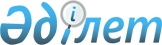 Об утверждении бюджета Талдысайского сельского округа на 2023-2025 годыРешение Кобдинского районного маслихата Актюбинской области от 28 декабря 2022 года № 267.
      В соответствии с пунктом 2 статьи 9-1 Бюджетного кодекса Республики Казахстан от 4 декабря 2008 года, статьей 6 Закона Республики Казахстан от 23 января 2001 года "О местном государственном управлении и самоуправлении в Республике Казахстан", Кобдинский районный маслихат РЕШИЛ:
      1. Утвердить бюджетТалдысайского сельского округа на 2023-2025 годы, согласно приложениям 1, 2 и 3 соответственно, в том числе на 2023 год в следующих объемах:
      1) доходы –31 985 тысяч тенге, в том числе:
      налоговые поступления -1315тысяч тенге;
      неналоговые поступления–0 тенге;
      поступления от продажи основного капитала –0 тенге;
      поступления трансфертов–30 670 тысяч тенге; 
      2) затраты –31 998,5 тысяч тенге;
      3) чистое бюджетное кредитование – 0 тенге, в том числе:
      бюджетные кредиты - 0 тенге;
      погашение бюджетных кредитов - 0 тенге;
      4) сальдо по операциям с финансовыми активами – 0 тенге, в том числе:
      приобретение финансовых активов - 0 тенге;
      поступления от продажи финансовых активов государства- 0 тенге;
      5) дефицит (профицит) бюджета -0 тенге;
      6) финансирование дефицита(использование профицита) бюджета – 0 тенге, в том числе:
      поступление займов - 0 тенге;
      погашение займов - 0 тенге;
      используемые остатки бюджетных средств – 13,5 тысяч тенге.
      Сноска. Пункт 1 – в редакции решения Кобдинского районного маслихата Актюбинской области от 07.12.2023 № 106 (вводится в действие с 01.01.2023).


      2.Установить, что в доход бюджета сельского округа зачисляются:
      налог на имущество физических лиц;
      земельный налог на земли населенных пунктов;
      налог на транспортные средства с юридических лиц;
      налог на транспортные средства с физических лиц;
      административные штрафы, пени, санкции, взыскания, налагаемые акимами города районного значения, села, поселка, сельского округа;
      добровольные сборы физических и юридических лиц;
      доходы от аренды имущества коммунальной собственности города районного значения, села, поселка, сельского округа;
      другие неналоговые поступления в бюджеты города районного значения, села, поселка, сельского округа.
      3. Учесть на 2023 год объемы субвенций, переданных из районного бюджета в бюджет Талдысайского сельского округа в сумме 27 924,0 тысяч тенге.
      4. Настоящее решение вводится в действие с 1 января 2023 года. Бюджет Талдысайского сельского округа на 2023год.
      Сноска. Приложение 1 – в редакции решения Кобдинского районного маслихата Актюбинской области от 07.12.2023 № 106 (вводится в действие с 01.01.2023). Бюджет Талдысайского сельского округа на 2024 год. Бюджет Талдысайского сельского округа на 2025 год.
					© 2012. РГП на ПХВ «Институт законодательства и правовой информации Республики Казахстан» Министерства юстиции Республики Казахстан
				
      Секретарь Кобдинского районного маслихата 

Ж. Ергалиев
Приложение 1 к решению 
Кобдинского районного 
маслихата № 267 от 28 декабря 
2022 года
Категория
Категория
Категория
Категория
Сумма, тысяч тенге
Класс
Класс
Класс
Сумма, тысяч тенге
Подкласс
Подкласс
Сумма, тысяч тенге
Наименование
Сумма, тысяч тенге
1
2
3
4
5
І. Доходы
31985
1
Налоговые поступления
1315
01
Подоходный налог
187
2
Индивидуальный подоходный налог
187
04
Налоги на собственность
838
1
Налоги на имущество
76
4
Налог на транспортные средства
762
05
Внутренние налоги на товары, работы и услуги
290
3
Поступления за использование природных и других ресурсов
290
4
Поступления трансфертов
30670
02
Трансферты из вышестоящих органов государственного управления
30670
3
Трансферты из районного (города областного значения) бюджета
30670
Функциональная группа
Функциональная группа
Функциональная группа
Функциональная группа
Функциональная группа
Сумма (тысяч тенге)
Функциональная подгруппа
Функциональная подгруппа
Функциональная подгруппа
Функциональная подгруппа
Сумма (тысяч тенге)
Администратор бюджетных программ
Администратор бюджетных программ
Администратор бюджетных программ
Сумма (тысяч тенге)
Программа
Программа
Сумма (тысяч тенге)
Наименование
Сумма (тысяч тенге)
1
2
3
4
5
6
II. Затраты
31998,5
01
Государственные услуги общего характера
28161,7
1
Представительные, исполнительные и другие органы, выполняющие общие функции государственного управления
28161,7
124
Аппарат акима города районного значения, села, поселка, сельского округа
28161,7
001
Услуги по обеспечению деятельности акима города районного значения, села, поселка, сельского округа
28137,6
022
Капитальные расходы государственного органа
24,1
07
Жилищно-коммунальное хозяйство
2937,4
3
Благоустройство населенных пунктов
2937,4
124
Аппарат акима города районного значения, села, поселка, сельского округа
2937,4
008
Освещение улиц в населенных пунктах
2295.9
011
Благоустройство и озеленение населенных пунктов
641,5
12
Транспорт и коммуникации
892
1
Автомобильный транспорт
892
124
Аппарат акима города районного значения, села, поселка, сельского округа
892
013
Обеспечение функционирования автомобильных дорог в городах районного значения, поселках, селах, сельских округах
892
15
Трансферты
7,4
1
Трансферты
7,4
124
Аппарат акима города районного значения, села, поселка, сельского округа
7,4
048
Возврат неиспользованных (не полностью использованных) целевых трансфертов
7,4
III. Чистое бюджетное кредитование
0
Бюджетные кредиты
0
IV. Сальдо по операциям с финансовыми активами
0
Приобретение финансовых активов
0
V. Дефицит бюджета
0
VI. Финансирование дефицита бюджета
0
Функциональная группа
Функциональная группа
Функциональная группа
Функциональная группа
Функциональная группа
Сумма (тысяч тенге)
Функциональная подгруппа
Функциональная подгруппа
Функциональная подгруппа
Функциональная подгруппа
Сумма (тысяч тенге)
Администратор бюджетных программ
Администратор бюджетных программ
Администратор бюджетных программ
Сумма (тысяч тенге)
Программа
Программа
Сумма (тысяч тенге)
Наименование
Сумма (тысяч тенге)
1
2
3
4
5
6
8
Используемые остатки бюджетных средств
20,9
01
Остатки бюджетных средств
20,9
1
Свободные остатки бюджетных средств
20,9
01
Свободные остатки бюджетных средств
20,9Приложение 2 решению 
Кобдинского районного 
маслихата № 267 от 28 декабря 
2022 года
Категория
Категория
Категория
Категория
Сумма, тысяч тенге
Класс
Класс
Класс
Сумма, тысяч тенге
Подкласс
Подкласс
Сумма, тысяч тенге
Наименование
Сумма, тысяч тенге
1
2
3
4
5
І. Доходы
31985
1
Налоговые поступления
1315
04
Налоги на собственность
685
1
Налоги на имущество
195
4
Налог на транспортные средства
775
05
Внутренние налоги на товары ,работы и услуги
345
3
Поступление за использование природных и других ресурсов
345
4
Поступления трансфертов
30670
02
Трансферты из вышестоящих органов государственного управления
30670
3
Трансферты из районного (города областного значения) бюджета
30670
Функциональная группа
Функциональная группа
Функциональная группа
Функциональная группа
Функциональная группа
Сумма (тысяч тенге)
Функциональная подгруппа
Функциональная подгруппа
Функциональная подгруппа
Функциональная подгруппа
Сумма (тысяч тенге)
Администратор бюджетных программ
Администратор бюджетных программ
Администратор бюджетных программ
Сумма (тысяч тенге)
Программа
Программа
Сумма (тысяч тенге)
Наименование
Сумма (тысяч тенге)
1
2
3
4
5
6
II. Затраты
31985
01
Государственные услуги общего характера
28170
1
Представительные, исполнительные и другие органы, выполняющие общие функции государственного управления
28170
124
Аппарат акима города районного значения, села, поселка, сельского округа
28170
001
Услуги по обеспечению деятельности акима города районного значения, села, поселка, сельского округа
28106
022
Капитальные расходы гос органов
64
07
Жилищно-коммунальное хозяйство
2815
3
Благоустройство населенных пунктов
2815
124
Аппарат акима города районного значения, села, поселка, сельского округа
2815
008
Освещение улиц в населенных пунктах
2315
011
Благоустройство и озеленение населенных пунктов
500
12
Транспорт и коммуникации
1000
1
Автомобильный транспорт
1000
124
Аппарат акима города районного значения, села, поселка, сельского округа
1000
013
Обеспечение функционирования автомобильных дорог в городах районного значения, поселках, селах, сельских округах
1000
III. Чистое бюджетное кредитование
0
Бюджетные кредиты
0
IV. Сальдо по операциям с финансовыми активами
0
Приобретение финансовых активов
0
V. Дефицит бюджета
0
VI. Финансирование дефицита бюджета
0Приложение 3 решению 
Кобдинского районного 
маслихата № 267 от 28 декабря 
2022 года
Категория
Категория
Категория
Категория
Сумма, тысяч тенге
Класс
Класс
Класс
Сумма, тысяч тенге
Подкласс
Подкласс
Сумма, тысяч тенге
Наименование
Сумма, тысяч тенге
1
2
3
4
5
І. Доходы
31985
1
Налоговые поступления
1315
04
Налоги на собственность
685
1
Налоги на имущество
195
4
Налог на транспортные средства
775
05
Внутренние налоги на товары ,работы и услуги
345
3
Поступление за использование природных и других ресурсов
345
4
Поступления трансфертов
30670
02
Трансферты из вышестоящих органов государственного управления
30670
3
Трансферты из районного (города областного значения) бюджета
30670
Функциональная группа
Функциональная группа
Функциональная группа
Функциональная группа
Функциональная группа
Сумма (тысяч тенге)
Функциональная подгруппа
Функциональная подгруппа
Функциональная подгруппа
Функциональная подгруппа
Сумма (тысяч тенге)
Администратор бюджетных программ
Администратор бюджетных программ
Администратор бюджетных программ
Сумма (тысяч тенге)
Программа
Программа
Сумма (тысяч тенге)
Наименование
Сумма (тысяч тенге)
1
2
3
4
5
6
II. Затраты
31985
01
Государственные услуги общего характера
28170
1
Представительные, исполнительные и другие органы, выполняющие общие функции государственного управления
28170
124
Аппарат акима города районного значения, села, поселка, сельского округа
28170
001
Услуги по обеспечению деятельности акима города районного значения, села, поселка, сельского округа
28106
022
Капитальные расходы гос органов
64
07
Жилищно-коммунальное хозяйство
2815
3
Благоустройство населенных пунктов
2815
124
Аппарат акима города районного значения, села, поселка, сельского округа
2815
008
Освещение улиц в населенных пунктах
2315
011
Благоустройство и озеленение населенных пунктов
500
12
Транспорт и коммуникации
1000
1
Автомобильный транспорт
1000
124
Аппарат акима города районного значения, села, поселка, сельского округа
1000
013
Обеспечение функционирования автомобильных дорог в городах районного значения, поселках, селах, сельских округах
1000
III. Чистое бюджетное кредитование
0
Бюджетные кредиты
0
IV. Сальдо по операциям с финансовыми активами
0
Приобретение финансовых активов
0
V. Дефицит бюджета
0
VI. Финансирование дефицита бюджета
0